Click more options: JOURNAL ARTICLEMake sure you click IN-PRINTFill in the following boxes below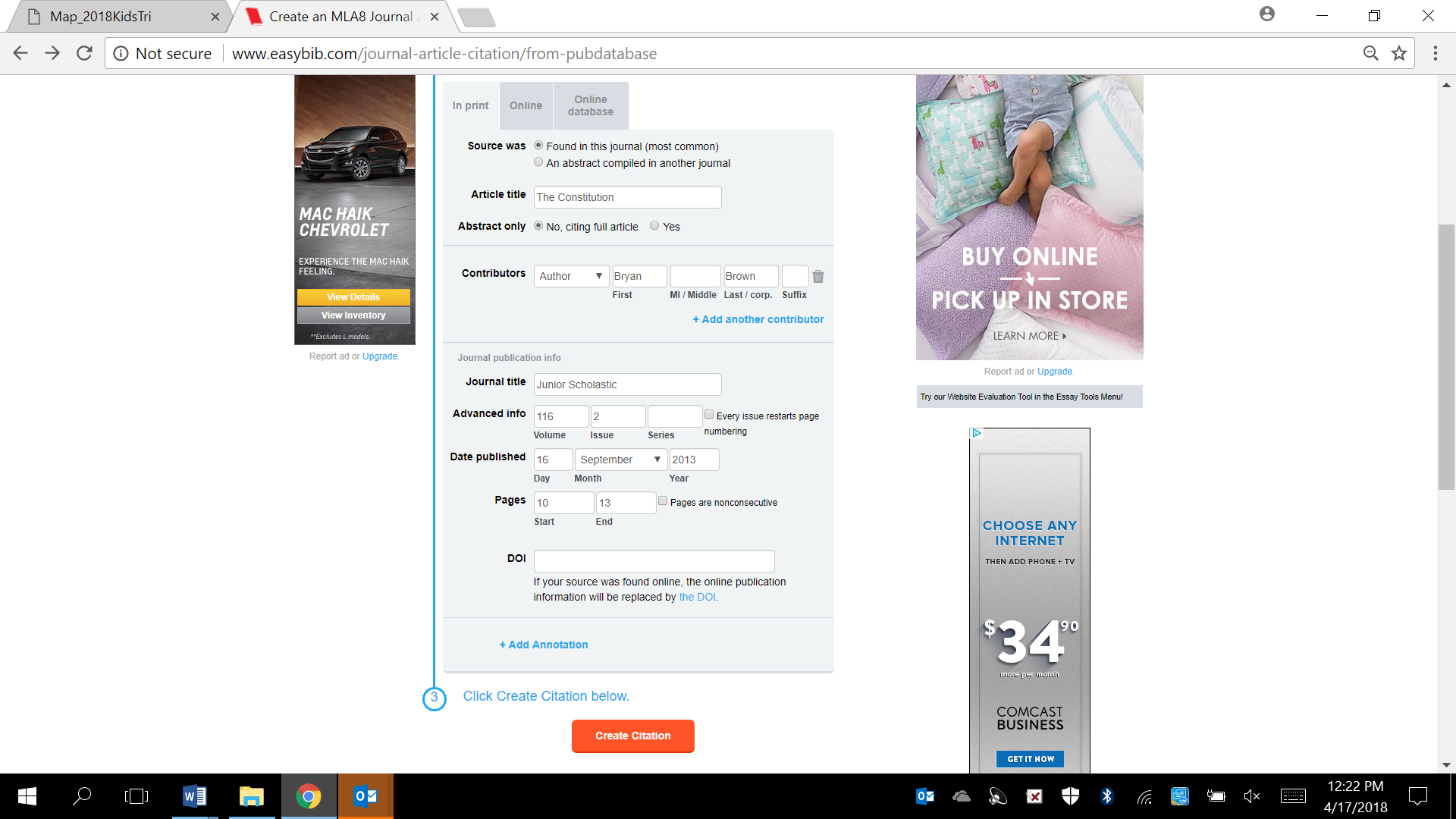 